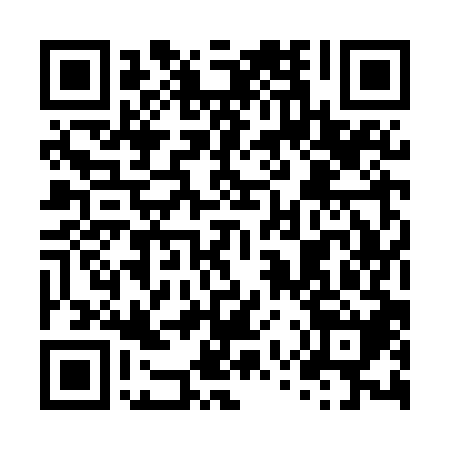 Prayer times for Jemeppe-sur-Meuse, BelgiumMon 1 Apr 2024 - Tue 30 Apr 2024High Latitude Method: Angle Based RulePrayer Calculation Method: Muslim World LeagueAsar Calculation Method: ShafiPrayer times provided by https://www.salahtimes.comDateDayFajrSunriseDhuhrAsrMaghribIsha1Mon5:177:131:425:158:1110:002Tue5:157:111:415:168:1310:023Wed5:127:091:415:178:1410:044Thu5:097:071:415:188:1610:065Fri5:067:051:415:198:1810:086Sat5:047:021:405:198:1910:117Sun5:017:001:405:208:2110:138Mon4:586:581:405:218:2210:159Tue4:556:561:395:228:2410:1710Wed4:526:541:395:238:2610:1911Thu4:496:521:395:238:2710:2212Fri4:476:491:395:248:2910:2413Sat4:446:471:385:258:3010:2614Sun4:416:451:385:268:3210:2915Mon4:386:431:385:268:3410:3116Tue4:356:411:385:278:3510:3317Wed4:326:391:375:288:3710:3618Thu4:296:371:375:288:3810:3819Fri4:266:351:375:298:4010:4120Sat4:236:331:375:308:4210:4321Sun4:206:311:375:318:4310:4622Mon4:176:291:365:318:4510:4823Tue4:146:271:365:328:4610:5124Wed4:116:251:365:338:4810:5325Thu4:076:231:365:338:5010:5626Fri4:046:211:365:348:5110:5927Sat4:016:191:365:358:5311:0228Sun3:586:171:355:358:5411:0429Mon3:556:151:355:368:5611:0730Tue3:516:141:355:378:5811:10